ООО «РГМ-Нефть-Газ-Сервис»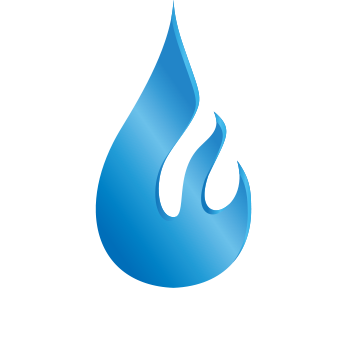 РЕГЛАМЕНТ выбора исполнителей строительно-монтажных работ в субъектах Российской Федерации2020СОДЕРЖАНИЕ1 ОБЩИЕ СВЕДЕНИЯ ........................................................................................... 32 ТЕРМИНЫ И ОПРЕДЕЛЕНИЯ ..........................................................................3 3 ИНФОРМАЦИОННАЯ КАРТА ......................................................................... 4 4 ПОРЯДОК ПРОВЕДЕНИЯ ОТБОРА ПОТЕНЦИАЛЬНЫХ  ПОДРЯДЧИКОВ ..................................................................................................... 			   4-55 ТРЕБОВАНИЯ К ПОТЕНЦИАЛЬНЫМ ПОДРЯДЧИКАМ ............................  5-66 ДОКУМЕНТЫ, ПРЕДОСТАВЛЯЕМЫЕ В СОСТАВЕ ЗАЯВКИ НА УЧАСТИЕ В ПРЕДКВАЛИФИКАЦИИ ...............................................................		   6-8 Приложение 1 ........................................................................................................ 9 Приложение 2 ........................................................................................................ 10-11 Приложение 3 ........................................................................................................ 12 Приложение 4 ........................................................................................................ 13 Приложение 5 ........................................................................................................ 14 Регламент выбора исполнителей строительно-монтажных работ в субъектах Российской Федерации1 ОБЩИЕ СВЕДЕНИЯ1.1. Настоящий документ регламентирует порядок проведения предварительной квалификации Потенциальных подрядчиков и выбор подрядчика строительно-монтажных работ для Общество с ограниченной ответственностью «РГМ-Нефть-Газ-Сервис» (далее – Заказчик). 1.2. Сведения о потенциальных подрядчиках, прошедших предварительный отбор, будут включены в формируемый Заказчиком Реестр Потенциальных подрядчиков. 1.3. Включение Заказчиком Потенциального подрядчика в Реестр Потенциальных подрядчиков не является основанием для дальнейшего заключения Договора. 2 ТЕРМИНЫ И ОПРЕДЕЛЕНИЯ Предварительная квалификация (далее предквалификация) – деятельность Заказчика по выбору потенциальных подрядчиков исполнителей строительно-монтажных работ и формированию Реестра потенциальных подрядчиков.Заказчик – организация, указанная в разделе 3 «ИНФОРМАЦИОННАЯ КАРТА».Потенциальный подрядчик – любое юридическое лицо или несколько юридических лиц, выступающих на стороне одного Потенциального подрядчика, независимо от организационно-правовой формы, формы собственности, места нахождения и места происхождения капитала, либо любое физическое лицо или несколько физических лиц, выступающих на стороне одного Потенциального подрядчика, в том числе индивидуальный предприниматель или несколько индивидуальных предпринимателей, выступающих на стороне одного Потенциального подрядчика, который соответствует (которые соответствуют) основным требованиям, установленным настоящим Регламентом с целью обеспечения предварительного отбора подрядчиков, способных своевременно и качественно выполнять работы определѐнного вида, сведения о которых содержатся в Реестре потенциальных подрядчиков. Заявка на включение в реестр потенциальных подрядчиков – комплект документов, требования к содержанию, форме, оформлению и составу которых установлены настоящим Регламентом, предоставляемый Заказчику Потенциальным подрядчиком, в целях участия в предквалификации. Реестр потенциальных подрядчиков – реестр, содержащий сведения о потенциальных подрядчиках. 3. ИНФОРМАЦИОННАЯ КАРТА4. ПОРЯДОК ПРОВЕДЕНИЯ ОТБОРА ПОТЕНЦИАЛЬНЫХ ПОДРЯДЧИКОВЗаявка на включение в реестр потенциальных подрядчиков со всеми приложениями предоставляется Заказчику по электронной почте в формате *.pdf или *.tiff. В ходе рассмотрения заявок Заказчик имеет право направить потенциальным подрядчикам запросы по разъяснению любых положений заявки, не изменяющие ее условий. Также Заказчик вправе направить потенциальным подрядчикам запросы об исправлении выявленных в ходе рассмотрения арифметических и грамматических ошибок в документах, представленных в составе заявки, и направлении Заказчику исправленных документов. В случае непредставления потенциальным подрядчикам исправленных документов, Заказчиком применяются следующие правила: - при наличии разночтений между информацией, указанной в заявке, и информацией, указанной в документах, прилагаемых к заявке, преимущество имеет информация, указанная в заявке; - при наличии разночтений между суммой, указанной словами, и суммой, указанной цифрами, преимущество имеет сумма, указанная словами;  - при наличии разночтений между ценой, указанной в заявке и ценой, получаемой путем суммирования итоговых сумм по каждой строке, преимущество имеет итоговая цена, указанная в заявке. Кроме того, Заказчик вправе запросить представление дополнительных, непредставленных, представленных не в полном объеме или в нечитаемом виде документов, подлежащих представлению в соответствии с настоящим Регламентом.  По окончании процедуры отбора заказчик уведомляет подрядчика об итогах прохождения процедуры предквалификации по электронной почте в срок не позднее одного месяца с даты подачи заявки. 5. ТРЕБОВАНИЯ К ПОТЕНЦИАЛЬНЫМ ПОДРЯДЧИКАМ5.1. Соответствие потенциального подрядчика требованиям, устанавливаемым в соответствии с законодательством Российской Федерации к лицам, осуществляющим поставки товаров, выполнение работ, оказание услуг, являющихся предметом предквалификации. 5.2. Непроведение ликвидации потенциального подрядчика - юридического лица и отсутствие решения арбитражного суда о признании потенциального подрядчика - юридического лица, индивидуального предпринимателя банкротом и об открытии конкурсного производства. 5.3. Неприостановление деятельности потенциального подрядчика в порядке, предусмотренном Кодексом Российской Федерации об административных правонарушениях, на день подачи заявки на участие в предквалификации. 5.4. Отсутствие у потенциального подрядчика задолженности по начисленным налогам, сборам и иным обязательным платежам в бюджеты любого уровня или государственные внебюджетные фонды, размер которой превышает 25 (двадцать пять) процентов балансовой стоимости активов потенциального подрядчика по данным бухгалтерской отчетности за последний завершенный отчетный период. Потенциальный подрядчик считается соответствующим установленному требованию в случае, если он обжалует наличие указанной задолженности в соответствии с законодательством Российской Федерации и решение по такой жалобе на день рассмотрения заявки на участие в предквалификации не принято. 5.5. Отсутствие сведений о потенциальном подрядчике в реестре недобросовестных поставщиков, предусмотренном ФЗ РФ от 21.07.2005 г. № 94-ФЗ и ФЗ РФ от 18.07.2011 г. № 223-ФЗ. 5.6. Не применение к потенциальному подрядчику нормы ПОД/ДБО.5.7. Срок существования организации потенциального подрядчика – не менее 3 (трех) лет. 5.8. Наличие у потенциального подрядчика в штате сотрудников, имеющих достаточную квалификацию для выполнения отдельных видов строительно-монтажных работ аналогичных предмету предквалификации. Подтверждается предоставлением соответствующей выписки из штатного расписания, надлежащим образом заверенной отделом кадров. 5.9. Наличие у потенциального подрядчика страхования строительно-монтажных рисков. 5.10. Наличие у потенциального подрядчика опыта, в том числе, опыта исполнения договоров на выполнение работ, оказание услуг, аналогичных работам, услугам, которые являются предметом предквалификации и (или) положительной деловой репутации. Требования к подтверждению опыта, в том числе, опыта исполнения договоров на выполнение работ, оказание услуг, аналогичных работам, услугам, которые являются предметом предквалификации и (или) положительной деловой репутации установлены в разделе 5 настоящего Регламента. 6. ДОКУМЕНТЫ, ПРЕДОСТАВЛЯЕМЫЕ В СОСТАВЕ ЗАЯВКИ НА УЧАСТИЕ В ПРЕДКВАЛИФИКАЦИИДля подтверждения соответствия требованиям, установленным настоящим Порядком осуществления предквалификации, потенциальный подрядчик в составе заявки на участие в предквалификации должен представить информацию и документы, указанные в Таблице 1: Таблица 1 Кроме того, потенциальный подрядчик в праве предоставить дополнительные документы, характеризующие его трудовую деятельность. Приложение 1(Заполняется на бланке организации)__________________Дата, исх. Номер Заявка на включение в реестрИзучив Регламент осуществления предквалификации и, принимая установленные в нем требования и условия, мы  _______________________________________________________________________________________________________________________________(наименование и адрес потенциального подрядчика)направляем документы и сведения согласно описи, прилагаемой к настоящей Заявке на включение в реестр потенциальных подрядчиков, для участия в предквалификации. Настоящим гарантируем достоверность представленной нами в Заявке на включение в реестр информации и подтверждаем право Заказчика запрашивать у нас, в уполномоченных органах власти и у упомянутых в нашей заявке юридических и физических лиц информацию, уточняющую представленные нами в ней сведения. Сообщаем, что для оперативного уведомления нас по вопросам организационного характера и взаимодействия с Заказчиком нами уполномочен _____________________________________________________________________________(Ф.И.О., телефон представителя потенциального подрядчика)Все сведения о результатах отбора потенциальных подрядчиков просим сообщать уполномоченному лицу. Наш юридический адрес: ______________________________________________________; Наш фактический адрес: _______________________________________________________; Телефон: ____________________________________________________________________; Факс: _______________________________________________________________________; Корреспонденцию в наш адрес просим направлять по адресу: _____________________________________________________________________________. К настоящей Заявке на включение в реестр прилагаются следующие документы:  Приложение: ________________________  ____________________________	_________________Должность руководителя 			(подпись)			ФИО руководителяМ.П. Приложение 2(Заполняется на бланке организации)Анкета потенциального подрядчикаПотенциальный подрядчик: _______________________________________________  ________________________________________________________________________________________________  ________________________	_________________Должность руководителя 		(подпись)			ФИО руководителяМ.П. Приложение 3(Заполняется на бланке организации)Справка об опыте исполнения аналогичных договоров________________________  ________________________	_________________Должность руководителя 		(подпись)			ФИО руководителяМ.П. Приложение 4(Заполняется на бланке организации)Справка о материально-технических ресурсах________________________  ________________________	_________________Должность руководителя 		(подпись)			ФИО руководителяМ.П. Приложение 5(Заполняется на бланке организации)Справка о кадровых ресурсах организации________________________  ________________________	_________________Должность руководителя 		(подпись)			ФИО руководителяМ.П. № п/пНаименованиеОписание1.Способ проведения процедурыПредквалификация  2.Сведения о ЗаказчикеФирменное наименование: ________________________________________________________Юридический адрес: ______________________________________________________________Почтовый адрес: _________________________________________________________________Официальный сайт: _______________________Общий адрес электронной почты:___________________________________________________Телефон: _______________________________Факс:___________________________________3.Вид работ, услуг, в отношении которых формируется Реестр потенциальных подрядчиковПредквалификация проводится для формирования перечня потенциальных подрядчиков - исполнителей строительно-монтажных работ 4.Форма предоставления  Заявок на включение в реестр потенциальных подрядчиков  Электронная5.Срок действия предварительной предквалификации потенциальных подрядчиков1 (один) год 6.Требования к потенциальным подрядчикамУказаны в разделе 5 настоящего Регламента  7.Перечень документов, подтверждающих требования к потенциальным подрядчикамУказан в разделе 6 настоящего Регламента № п/пНаименование документаПримечание1.Заявка на включение в реестр, оформленная по прилагаемой форме Оригинал на бланке предприятия, подписанный руководителем организации См. Приложение 1 настоящего Регламента 2.Анкета потенциального подрядчика, оформленная по прилагаемой форме Оригинал на бланке предприятия, подписанный руководителем организации См. Приложение 2 настоящего Регламента 3.Устав, приведенный в соответствие с Федеральным законом от 30.12.2008 г № 312ФЗ в последней редакции, изменения в Устав (при их наличии) Копия, заверенная печатью и подписью руководителя организации 4.Свидетельство о государственной регистрации юридического лица Копия, заверенная печатью и подписью руководителя организации 5.Свидетельство о постановке на учет в налоговом органе Копия, заверенная печатью и подписью руководителя организации 6.Выписка из Единого государственного реестра юридических лиц, полученная не ранее чем за 2 (два) месяца до составления Заявки Полученная не ранее чем за 2 (два) месяца до составления Заявки 7.Документы, подтверждающие полномочия представителей потенциального подрядчика, (для всех лиц, от имени которых действует уполномоченный представитель). Если представитель потенциального подрядчика  действует от имени потенциального участника на основании доверенности, то нотариально заверенная копия такой доверенности. 8.Информационное письмо об учете в Статрегистре Росстата (коды статистики) Копия, заверенная печатью и подписью руководителя организации 9.Справка из уполномоченного налогового органа, подтверждающей отсутствие непогашенной задолженности по начисленным налогам, сборам и иным обязательным платежам в бюджеты любого уровня или государственные внебюджетные фонды, размер которой превышает 25 % (двадцать пять процентов) балансовой стоимости активов потенциального подрядчика по данным бухгалтерской отчётности за последний завершённый отчётный период, полученной не ранее чем за 3 (три) месяцаКопия, заверенная печатью и подписью руководителя организации 10.Свидетельство о допуске к выполняемым видам работ, выданное соответствующей саморегулируемой организацией в порядке, предусмотренном законодательством Российской Федерации Копия, заверенная печатью и подписью руководителя организации 11.Бухгалтерский баланс и отчет о прибылях и убытках (либо иные документы подтверждающие сдачу не нулевой бухгалтерской отчетности и величину чистых активов предприятия) за два финансовых периода (финансовый период 12 месяцев), предшествовавших подаче заявки С отметкой ИФНС или квитанцией о приёме ИФНС (в электронном виде)12.Декларация по НДС за последний отчетный период  Подтверждение её получения ИФНС (квитанция о приёме налоговой декларации (в электронном виде)13.Письмо о том, что потенциальный подрядчик: - не находится в процессе ликвидации; - не признан несостоятельным (банкротом); - на имущество не наложен арест;-экономическая деятельность не приостановлена на дату подачи заявки на участие в предквалификации. Оригинал на бланке предприятия, подписанный руководителем организации 14.Письмо о профилирующих направлениях деятельности. Оригинал на бланке предприятия, подписанный руководителем организации 15.Справка об опыте исполнения аналогичных договоров на выполнение работ, которые являются предметом предквалификации и (или) положительной деловой репутации, оформленная по прилагаемой форме. Оригинал на бланке предприятия, подписанный руководителем организации См. приложение 3 настоящего Регламента 16.Справка о наличии собственных грузоподъёмных, транспортных средств и основных строительных машин и механизмов.Оригинал на бланке предприятия, подписанный руководителем организации См. приложение 4 настоящего Регламента 17.Письмо о среднесписочной численности работников за предыдущий год Оригинал на бланке предприятия, подписанный руководителем организации 18.Справка о кадровых ресурсах организации, оформленная по прилагаемой форме Оригинал на бланке предприятия, подписанный руководителем организации См. Приложение 5 настоящего Регламента №НаименованиеСведения о потенциальном подрядчике на участие в предквалификации1.Фирменное наименование (полное и сокращенное наименования организации) 2.  Организационно-правовая форма  3.Учредители (перечислить наименования и организационно-правовую форму или Ф.И.О. всех учредителей) 4. Свидетельство о внесении в Единый государственный реестр юридических лиц/индивидуальных предпринимателей (дата и номер, кем выдано) 5.Виды деятельности  6.Срок деятельности(с учетом правопреемственности)  7.ИНН, КПП, ОГРН, ОКПО  8.Место нахождения (страна, адрес)9.Почтовый адрес (страна, адрес)  10.Телефоны (с указанием кода города)11.Факс (с указанием кода города)12.Адрес электронной почты   13.  Филиалы: перечислить наименования и почтовые адреса 14.Размер уставного капитала  15.Балансовая стоимость активов (по балансу последнего завершенного периода)16.Банковские реквизиты (наименование и адрес банка, номер расчетного счета в банке)17.  Ф.И.О. руководителя потенциального подрядчика, имеющего право подписи согласно учредительным документам, с указанием должности и контактного телефона 18.Ф.И.О. уполномоченного лица потенциального подрядчика на участие в предквалификации с указанием должности, контактного телефона, электронной почты  19.Численность персонала  № п/п№ и дата заключения контракта или договораНаименование Заказчика, адрес, телефонПредмет контракта или договораОсновные виды и объемы  выполненных работСроки выполнения работЦена контракта или договора, руб.1.№  п/пНаименование, тип, маркаМестонахождениеПраво собственностиПредназначениеСостояниеПримечание (количество1.№ п/пФамилия, имя, отчество специалистаОбразованиеДолжностьСтаж работы в данной или аналогичной должности, лет1.